MÁRCIUSI PROGRAM   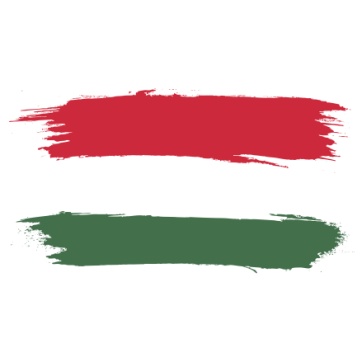 OVI ZSARU HÉTFebruár 27 - Március 3.Tádé és Manócska csoport – séta a kerületi rendőrséghezNEMZETI ÜNNEP Március 15.Tádé csoport kirándulás a Nemzeti Múzeumhoz/ Március 14. /VIZES HÉTMárcius 20 – 24.Környezettudatos életmódra nevelésVíz világnapja / Március 22./Séta a Feneketlen tóhoz- Mazsola, Manócska, Tádé csoportMADÁROVI FOGLALKOZÁSMárcius 29.Tádé és Manócska csoportÓVODAI FOTÓZÁSMárcius 27 – 31.Csoportok időbeosztása később kerül kiírásra.                  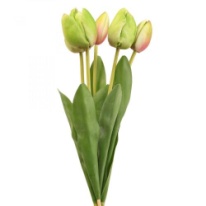 